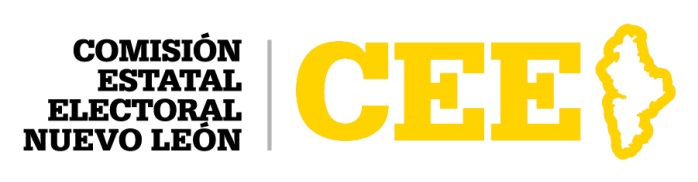 ANEXO 3DEL REGLAMENTO PARA LA CONSTITUCIÓN DE PARTIDOS POLÍTICOS LOCALES[emblema de la organización ciudadana][emblema de la organización ciudadana][emblema de la organización ciudadana][emblema de la organización ciudadana][emblema de la organización ciudadana][emblema de la organización ciudadana][emblema de la organización ciudadana][emblema de la organización ciudadana][emblema de la organización ciudadana][Nombre de la organización ciudadana][Nombre de la organización ciudadana][Nombre de la organización ciudadana][Nombre de la organización ciudadana][Nombre de la organización ciudadana][Nombre de la organización ciudadana][Nombre de la organización ciudadana][Nombre de la organización ciudadana][Nombre de la organización ciudadana][Nombre de la organización ciudadana][Nombre de la organización ciudadana][Nombre de la organización ciudadana][Nombre de la organización ciudadana][Nombre de la organización ciudadana][Nombre de la organización ciudadana][Nombre de la organización ciudadana][Nombre de la organización ciudadana][Nombre de la organización ciudadana][Nombre de la organización ciudadana][Nombre de la organización ciudadana][Nombre de la organización ciudadana][Nombre de la organización ciudadana][Nombre de la organización ciudadana][Nombre de la organización ciudadana][Nombre de la organización ciudadana][Nombre de la organización ciudadana][Nombre de la organización ciudadana][Nombre de la organización ciudadana][Nombre de la organización ciudadana][Nombre de la organización ciudadana][Nombre de la organización ciudadana][Nombre de la organización ciudadana][Nombre de la organización ciudadana][Nombre de la organización ciudadana][Nombre de la organización ciudadana][Nombre de la organización ciudadana]DATOS DE LA PERSONA AFILIADA:DATOS DE LA PERSONA AFILIADA:DATOS DE LA PERSONA AFILIADA:DATOS DE LA PERSONA AFILIADA:DATOS DE LA PERSONA AFILIADA:DATOS DE LA PERSONA AFILIADA:DATOS DE LA PERSONA AFILIADA:DATOS DE LA PERSONA AFILIADA:DATOS DE LA PERSONA AFILIADA:DATOS DE LA PERSONA AFILIADA:DATOS DE LA PERSONA AFILIADA:DATOS DE LA PERSONA AFILIADA:DATOS DE LA PERSONA AFILIADA:DATOS DE LA PERSONA AFILIADA:DATOS DE LA PERSONA AFILIADA:DATOS DE LA PERSONA AFILIADA:DATOS DE LA PERSONA AFILIADA:DATOS DE LA PERSONA AFILIADA:DATOS DE LA PERSONA AFILIADA:DATOS DE LA PERSONA AFILIADA:DATOS DE LA PERSONA AFILIADA:DATOS DE LA PERSONA AFILIADA:DATOS DE LA PERSONA AFILIADA:DATOS DE LA PERSONA AFILIADA:DATOS DE LA PERSONA AFILIADA:DATOS DE LA PERSONA AFILIADA:DATOS DE LA PERSONA AFILIADA:DATOS DE LA PERSONA AFILIADA:DATOS DE LA PERSONA AFILIADA:DATOS DE LA PERSONA AFILIADA:DATOS DE LA PERSONA AFILIADA:DATOS DE LA PERSONA AFILIADA:DATOS DE LA PERSONA AFILIADA:DATOS DE LA PERSONA AFILIADA:DATOS DE LA PERSONA AFILIADA:DATOS DE LA PERSONA AFILIADA:APELLIDO PATERNO, APELLIDO MATERNO, NOMBRE(S)APELLIDO PATERNO, APELLIDO MATERNO, NOMBRE(S)APELLIDO PATERNO, APELLIDO MATERNO, NOMBRE(S)APELLIDO PATERNO, APELLIDO MATERNO, NOMBRE(S)APELLIDO PATERNO, APELLIDO MATERNO, NOMBRE(S)APELLIDO PATERNO, APELLIDO MATERNO, NOMBRE(S)APELLIDO PATERNO, APELLIDO MATERNO, NOMBRE(S)APELLIDO PATERNO, APELLIDO MATERNO, NOMBRE(S)APELLIDO PATERNO, APELLIDO MATERNO, NOMBRE(S)APELLIDO PATERNO, APELLIDO MATERNO, NOMBRE(S)APELLIDO PATERNO, APELLIDO MATERNO, NOMBRE(S)APELLIDO PATERNO, APELLIDO MATERNO, NOMBRE(S)APELLIDO PATERNO, APELLIDO MATERNO, NOMBRE(S)APELLIDO PATERNO, APELLIDO MATERNO, NOMBRE(S)APELLIDO PATERNO, APELLIDO MATERNO, NOMBRE(S)APELLIDO PATERNO, APELLIDO MATERNO, NOMBRE(S)APELLIDO PATERNO, APELLIDO MATERNO, NOMBRE(S)APELLIDO PATERNO, APELLIDO MATERNO, NOMBRE(S)APELLIDO PATERNO, APELLIDO MATERNO, NOMBRE(S)APELLIDO PATERNO, APELLIDO MATERNO, NOMBRE(S)APELLIDO PATERNO, APELLIDO MATERNO, NOMBRE(S)APELLIDO PATERNO, APELLIDO MATERNO, NOMBRE(S)APELLIDO PATERNO, APELLIDO MATERNO, NOMBRE(S)APELLIDO PATERNO, APELLIDO MATERNO, NOMBRE(S)APELLIDO PATERNO, APELLIDO MATERNO, NOMBRE(S)APELLIDO PATERNO, APELLIDO MATERNO, NOMBRE(S)APELLIDO PATERNO, APELLIDO MATERNO, NOMBRE(S)APELLIDO PATERNO, APELLIDO MATERNO, NOMBRE(S)APELLIDO PATERNO, APELLIDO MATERNO, NOMBRE(S)APELLIDO PATERNO, APELLIDO MATERNO, NOMBRE(S)APELLIDO PATERNO, APELLIDO MATERNO, NOMBRE(S)APELLIDO PATERNO, APELLIDO MATERNO, NOMBRE(S)APELLIDO PATERNO, APELLIDO MATERNO, NOMBRE(S)APELLIDO PATERNO, APELLIDO MATERNO, NOMBRE(S)APELLIDO PATERNO, APELLIDO MATERNO, NOMBRE(S)APELLIDO PATERNO, APELLIDO MATERNO, NOMBRE(S)FECHA DE AFILIACIÓN (día, mes, año)FECHA DE AFILIACIÓN (día, mes, año)FECHA DE AFILIACIÓN (día, mes, año)FECHA DE AFILIACIÓN (día, mes, año)FECHA DE AFILIACIÓN (día, mes, año)FECHA DE AFILIACIÓN (día, mes, año)FECHA DE AFILIACIÓN (día, mes, año)FECHA DE AFILIACIÓN (día, mes, año)FECHA DE AFILIACIÓN (día, mes, año)FECHA DE AFILIACIÓN (día, mes, año)FECHA DE AFILIACIÓN (día, mes, año)FECHA DE AFILIACIÓN (día, mes, año)FECHA DE AFILIACIÓN (día, mes, año)FECHA DE AFILIACIÓN (día, mes, año)FECHA DE AFILIACIÓN (día, mes, año)FECHA DE AFILIACIÓN (día, mes, año)FECHA DE AFILIACIÓN (día, mes, año)FECHA DE AFILIACIÓN (día, mes, año)FECHA DE AFILIACIÓN (día, mes, año)FECHA DE AFILIACIÓN (día, mes, año)FECHA DE AFILIACIÓN (día, mes, año)FECHA DE AFILIACIÓN (día, mes, año)FECHA DE AFILIACIÓN (día, mes, año)FECHA DE AFILIACIÓN (día, mes, año)FECHA DE AFILIACIÓN (día, mes, año)FECHA DE AFILIACIÓN (día, mes, año)FECHA DE AFILIACIÓN (día, mes, año)FECHA DE AFILIACIÓN (día, mes, año)FECHA DE AFILIACIÓN (día, mes, año)FECHA DE AFILIACIÓN (día, mes, año)FECHA DE AFILIACIÓN (día, mes, año)FECHA DE AFILIACIÓN (día, mes, año)FECHA DE AFILIACIÓN (día, mes, año)FECHA DE AFILIACIÓN (día, mes, año)FECHA DE AFILIACIÓN (día, mes, año)FECHA DE AFILIACIÓN (día, mes, año)DOMICILIO:DOMICILIO:DOMICILIO:DOMICILIO:DOMICILIO:DOMICILIO:DOMICILIO:DOMICILIO:DOMICILIO:DOMICILIO:DOMICILIO:DOMICILIO:DOMICILIO:DOMICILIO:DOMICILIO:DOMICILIO:DOMICILIO:DOMICILIO:DOMICILIO:DOMICILIO:DOMICILIO:DOMICILIO:DOMICILIO:DOMICILIO:DOMICILIO:DOMICILIO:DOMICILIO:DOMICILIO:DOMICILIO:DOMICILIO:DOMICILIO:DOMICILIO:DOMICILIO:DOMICILIO:DOMICILIO:DOMICILIO:CALLENÚMERO EXTERIORNÚMERO EXTERIORNÚMERO EXTERIORNÚMERO EXTERIORNÚMERO EXTERIORNÚMERO EXTERIORNÚMERO EXTERIORNÚMERO EXTERIORNÚMERO INTERIORNÚMERO INTERIORNÚMERO INTERIORNÚMERO INTERIORNÚMERO INTERIORNÚMERO INTERIORNÚMERO INTERIORNÚMERO INTERIORNÚMERO INTERIORNÚMERO INTERIORNÚMERO INTERIORNÚMERO INTERIORNÚMERO INTERIORCOLONIACOLONIACOLONIACOLONIACOLONIACOLONIACOLONIACOLONIACOLONIACOLONIACOLONIACOLONIACOLONIACOLONIAMUNICIPIOMUNICIPIOMUNICIPIOMUNICIPIOMUNICIPIOMUNICIPIOMUNICIPIOMUNICIPIOMUNICIPIOENTIDADENTIDADENTIDADENTIDADENTIDADENTIDADENTIDADENTIDADENTIDADENTIDADENTIDADENTIDADENTIDADENTIDADENTIDADENTIDADENTIDADENTIDADENTIDADENTIDADENTIDADENTIDADENTIDADENTIDADENTIDADENTIDADENTIDADCLAVE DE ELECTOR:CLAVE DE ELECTOR:NÚMERO IDENTIFICADOR (OCR) DE LA   CREDENCIAL PARA VOTARNÚMERO IDENTIFICADOR (OCR) DE LA   CREDENCIAL PARA VOTARNÚMERO IDENTIFICADOR (OCR) DE LA   CREDENCIAL PARA VOTARNÚMERO IDENTIFICADOR (OCR) DE LA   CREDENCIAL PARA VOTARNÚMERO IDENTIFICADOR (OCR) DE LA   CREDENCIAL PARA VOTARNÚMERO IDENTIFICADOR (OCR) DE LA   CREDENCIAL PARA VOTARNÚMERO IDENTIFICADOR (OCR) DE LA   CREDENCIAL PARA VOTARManifiesto mi voluntad de afiliarme de manera libre, e individual a [nombre de la organización ciudadana].FIRMA O HUELLA DE LA PERSONA AFILIADAManifiesto mi voluntad de afiliarme de manera libre, e individual a [nombre de la organización ciudadana].FIRMA O HUELLA DE LA PERSONA AFILIADAManifiesto mi voluntad de afiliarme de manera libre, e individual a [nombre de la organización ciudadana].FIRMA O HUELLA DE LA PERSONA AFILIADAManifiesto mi voluntad de afiliarme de manera libre, e individual a [nombre de la organización ciudadana].FIRMA O HUELLA DE LA PERSONA AFILIADAManifiesto mi voluntad de afiliarme de manera libre, e individual a [nombre de la organización ciudadana].FIRMA O HUELLA DE LA PERSONA AFILIADAManifiesto mi voluntad de afiliarme de manera libre, e individual a [nombre de la organización ciudadana].FIRMA O HUELLA DE LA PERSONA AFILIADAManifiesto mi voluntad de afiliarme de manera libre, e individual a [nombre de la organización ciudadana].FIRMA O HUELLA DE LA PERSONA AFILIADAManifiesto mi voluntad de afiliarme de manera libre, e individual a [nombre de la organización ciudadana].FIRMA O HUELLA DE LA PERSONA AFILIADAManifiesto mi voluntad de afiliarme de manera libre, e individual a [nombre de la organización ciudadana].FIRMA O HUELLA DE LA PERSONA AFILIADAManifiesto mi voluntad de afiliarme de manera libre, e individual a [nombre de la organización ciudadana].FIRMA O HUELLA DE LA PERSONA AFILIADAManifiesto mi voluntad de afiliarme de manera libre, e individual a [nombre de la organización ciudadana].FIRMA O HUELLA DE LA PERSONA AFILIADAManifiesto mi voluntad de afiliarme de manera libre, e individual a [nombre de la organización ciudadana].FIRMA O HUELLA DE LA PERSONA AFILIADAManifiesto mi voluntad de afiliarme de manera libre, e individual a [nombre de la organización ciudadana].FIRMA O HUELLA DE LA PERSONA AFILIADAManifiesto mi voluntad de afiliarme de manera libre, e individual a [nombre de la organización ciudadana].FIRMA O HUELLA DE LA PERSONA AFILIADAManifiesto mi voluntad de afiliarme de manera libre, e individual a [nombre de la organización ciudadana].FIRMA O HUELLA DE LA PERSONA AFILIADAManifiesto mi voluntad de afiliarme de manera libre, e individual a [nombre de la organización ciudadana].FIRMA O HUELLA DE LA PERSONA AFILIADAManifiesto mi voluntad de afiliarme de manera libre, e individual a [nombre de la organización ciudadana].FIRMA O HUELLA DE LA PERSONA AFILIADAManifiesto mi voluntad de afiliarme de manera libre, e individual a [nombre de la organización ciudadana].FIRMA O HUELLA DE LA PERSONA AFILIADAManifiesto mi voluntad de afiliarme de manera libre, e individual a [nombre de la organización ciudadana].FIRMA O HUELLA DE LA PERSONA AFILIADAManifiesto mi voluntad de afiliarme de manera libre, e individual a [nombre de la organización ciudadana].FIRMA O HUELLA DE LA PERSONA AFILIADAManifiesto mi voluntad de afiliarme de manera libre, e individual a [nombre de la organización ciudadana].FIRMA O HUELLA DE LA PERSONA AFILIADAManifiesto mi voluntad de afiliarme de manera libre, e individual a [nombre de la organización ciudadana].FIRMA O HUELLA DE LA PERSONA AFILIADAManifiesto mi voluntad de afiliarme de manera libre, e individual a [nombre de la organización ciudadana].FIRMA O HUELLA DE LA PERSONA AFILIADAManifiesto mi voluntad de afiliarme de manera libre, e individual a [nombre de la organización ciudadana].FIRMA O HUELLA DE LA PERSONA AFILIADAManifiesto mi voluntad de afiliarme de manera libre, e individual a [nombre de la organización ciudadana].FIRMA O HUELLA DE LA PERSONA AFILIADAManifiesto mi voluntad de afiliarme de manera libre, e individual a [nombre de la organización ciudadana].FIRMA O HUELLA DE LA PERSONA AFILIADAManifiesto mi voluntad de afiliarme de manera libre, e individual a [nombre de la organización ciudadana].FIRMA O HUELLA DE LA PERSONA AFILIADAManifiesto mi voluntad de afiliarme de manera libre, e individual a [nombre de la organización ciudadana].FIRMA O HUELLA DE LA PERSONA AFILIADAManifiesto mi voluntad de afiliarme de manera libre, e individual a [nombre de la organización ciudadana].FIRMA O HUELLA DE LA PERSONA AFILIADAManifiesto mi voluntad de afiliarme de manera libre, e individual a [nombre de la organización ciudadana].FIRMA O HUELLA DE LA PERSONA AFILIADAManifiesto mi voluntad de afiliarme de manera libre, e individual a [nombre de la organización ciudadana].FIRMA O HUELLA DE LA PERSONA AFILIADAManifiesto mi voluntad de afiliarme de manera libre, e individual a [nombre de la organización ciudadana].FIRMA O HUELLA DE LA PERSONA AFILIADAManifiesto mi voluntad de afiliarme de manera libre, e individual a [nombre de la organización ciudadana].FIRMA O HUELLA DE LA PERSONA AFILIADAManifiesto mi voluntad de afiliarme de manera libre, e individual a [nombre de la organización ciudadana].FIRMA O HUELLA DE LA PERSONA AFILIADAManifiesto mi voluntad de afiliarme de manera libre, e individual a [nombre de la organización ciudadana].FIRMA O HUELLA DE LA PERSONA AFILIADAManifiesto mi voluntad de afiliarme de manera libre, e individual a [nombre de la organización ciudadana].FIRMA O HUELLA DE LA PERSONA AFILIADADeclaro bajo protesta de decir verdad que no me he afiliado a ninguna otra organización interesada en obtener el registro como partido político local, durante el proceso de constitución de partidos políticos locales en el estado de Nuevo León y que en este acto renuncio a cualquier otra afiliación a algún partido político existente.Aviso de privacidadEs responsabilidad de [nombre de la organización ciudadana] salvaguardar en todo momento los datos personales que sean recabados y, el uso de los mismos será exclusivo para fines de constituir un partido político local, atendiendo las disposiciones legales establecidas en la Ley Federal de Protección de Datos Personales en Posesión de los Particulares.Declaro bajo protesta de decir verdad que no me he afiliado a ninguna otra organización interesada en obtener el registro como partido político local, durante el proceso de constitución de partidos políticos locales en el estado de Nuevo León y que en este acto renuncio a cualquier otra afiliación a algún partido político existente.Aviso de privacidadEs responsabilidad de [nombre de la organización ciudadana] salvaguardar en todo momento los datos personales que sean recabados y, el uso de los mismos será exclusivo para fines de constituir un partido político local, atendiendo las disposiciones legales establecidas en la Ley Federal de Protección de Datos Personales en Posesión de los Particulares.Declaro bajo protesta de decir verdad que no me he afiliado a ninguna otra organización interesada en obtener el registro como partido político local, durante el proceso de constitución de partidos políticos locales en el estado de Nuevo León y que en este acto renuncio a cualquier otra afiliación a algún partido político existente.Aviso de privacidadEs responsabilidad de [nombre de la organización ciudadana] salvaguardar en todo momento los datos personales que sean recabados y, el uso de los mismos será exclusivo para fines de constituir un partido político local, atendiendo las disposiciones legales establecidas en la Ley Federal de Protección de Datos Personales en Posesión de los Particulares.Declaro bajo protesta de decir verdad que no me he afiliado a ninguna otra organización interesada en obtener el registro como partido político local, durante el proceso de constitución de partidos políticos locales en el estado de Nuevo León y que en este acto renuncio a cualquier otra afiliación a algún partido político existente.Aviso de privacidadEs responsabilidad de [nombre de la organización ciudadana] salvaguardar en todo momento los datos personales que sean recabados y, el uso de los mismos será exclusivo para fines de constituir un partido político local, atendiendo las disposiciones legales establecidas en la Ley Federal de Protección de Datos Personales en Posesión de los Particulares.Declaro bajo protesta de decir verdad que no me he afiliado a ninguna otra organización interesada en obtener el registro como partido político local, durante el proceso de constitución de partidos políticos locales en el estado de Nuevo León y que en este acto renuncio a cualquier otra afiliación a algún partido político existente.Aviso de privacidadEs responsabilidad de [nombre de la organización ciudadana] salvaguardar en todo momento los datos personales que sean recabados y, el uso de los mismos será exclusivo para fines de constituir un partido político local, atendiendo las disposiciones legales establecidas en la Ley Federal de Protección de Datos Personales en Posesión de los Particulares.Declaro bajo protesta de decir verdad que no me he afiliado a ninguna otra organización interesada en obtener el registro como partido político local, durante el proceso de constitución de partidos políticos locales en el estado de Nuevo León y que en este acto renuncio a cualquier otra afiliación a algún partido político existente.Aviso de privacidadEs responsabilidad de [nombre de la organización ciudadana] salvaguardar en todo momento los datos personales que sean recabados y, el uso de los mismos será exclusivo para fines de constituir un partido político local, atendiendo las disposiciones legales establecidas en la Ley Federal de Protección de Datos Personales en Posesión de los Particulares.Declaro bajo protesta de decir verdad que no me he afiliado a ninguna otra organización interesada en obtener el registro como partido político local, durante el proceso de constitución de partidos políticos locales en el estado de Nuevo León y que en este acto renuncio a cualquier otra afiliación a algún partido político existente.Aviso de privacidadEs responsabilidad de [nombre de la organización ciudadana] salvaguardar en todo momento los datos personales que sean recabados y, el uso de los mismos será exclusivo para fines de constituir un partido político local, atendiendo las disposiciones legales establecidas en la Ley Federal de Protección de Datos Personales en Posesión de los Particulares.Declaro bajo protesta de decir verdad que no me he afiliado a ninguna otra organización interesada en obtener el registro como partido político local, durante el proceso de constitución de partidos políticos locales en el estado de Nuevo León y que en este acto renuncio a cualquier otra afiliación a algún partido político existente.Aviso de privacidadEs responsabilidad de [nombre de la organización ciudadana] salvaguardar en todo momento los datos personales que sean recabados y, el uso de los mismos será exclusivo para fines de constituir un partido político local, atendiendo las disposiciones legales establecidas en la Ley Federal de Protección de Datos Personales en Posesión de los Particulares.Declaro bajo protesta de decir verdad que no me he afiliado a ninguna otra organización interesada en obtener el registro como partido político local, durante el proceso de constitución de partidos políticos locales en el estado de Nuevo León y que en este acto renuncio a cualquier otra afiliación a algún partido político existente.Aviso de privacidadEs responsabilidad de [nombre de la organización ciudadana] salvaguardar en todo momento los datos personales que sean recabados y, el uso de los mismos será exclusivo para fines de constituir un partido político local, atendiendo las disposiciones legales establecidas en la Ley Federal de Protección de Datos Personales en Posesión de los Particulares.Declaro bajo protesta de decir verdad que no me he afiliado a ninguna otra organización interesada en obtener el registro como partido político local, durante el proceso de constitución de partidos políticos locales en el estado de Nuevo León y que en este acto renuncio a cualquier otra afiliación a algún partido político existente.Aviso de privacidadEs responsabilidad de [nombre de la organización ciudadana] salvaguardar en todo momento los datos personales que sean recabados y, el uso de los mismos será exclusivo para fines de constituir un partido político local, atendiendo las disposiciones legales establecidas en la Ley Federal de Protección de Datos Personales en Posesión de los Particulares.Declaro bajo protesta de decir verdad que no me he afiliado a ninguna otra organización interesada en obtener el registro como partido político local, durante el proceso de constitución de partidos políticos locales en el estado de Nuevo León y que en este acto renuncio a cualquier otra afiliación a algún partido político existente.Aviso de privacidadEs responsabilidad de [nombre de la organización ciudadana] salvaguardar en todo momento los datos personales que sean recabados y, el uso de los mismos será exclusivo para fines de constituir un partido político local, atendiendo las disposiciones legales establecidas en la Ley Federal de Protección de Datos Personales en Posesión de los Particulares.Declaro bajo protesta de decir verdad que no me he afiliado a ninguna otra organización interesada en obtener el registro como partido político local, durante el proceso de constitución de partidos políticos locales en el estado de Nuevo León y que en este acto renuncio a cualquier otra afiliación a algún partido político existente.Aviso de privacidadEs responsabilidad de [nombre de la organización ciudadana] salvaguardar en todo momento los datos personales que sean recabados y, el uso de los mismos será exclusivo para fines de constituir un partido político local, atendiendo las disposiciones legales establecidas en la Ley Federal de Protección de Datos Personales en Posesión de los Particulares.Declaro bajo protesta de decir verdad que no me he afiliado a ninguna otra organización interesada en obtener el registro como partido político local, durante el proceso de constitución de partidos políticos locales en el estado de Nuevo León y que en este acto renuncio a cualquier otra afiliación a algún partido político existente.Aviso de privacidadEs responsabilidad de [nombre de la organización ciudadana] salvaguardar en todo momento los datos personales que sean recabados y, el uso de los mismos será exclusivo para fines de constituir un partido político local, atendiendo las disposiciones legales establecidas en la Ley Federal de Protección de Datos Personales en Posesión de los Particulares.Declaro bajo protesta de decir verdad que no me he afiliado a ninguna otra organización interesada en obtener el registro como partido político local, durante el proceso de constitución de partidos políticos locales en el estado de Nuevo León y que en este acto renuncio a cualquier otra afiliación a algún partido político existente.Aviso de privacidadEs responsabilidad de [nombre de la organización ciudadana] salvaguardar en todo momento los datos personales que sean recabados y, el uso de los mismos será exclusivo para fines de constituir un partido político local, atendiendo las disposiciones legales establecidas en la Ley Federal de Protección de Datos Personales en Posesión de los Particulares.Declaro bajo protesta de decir verdad que no me he afiliado a ninguna otra organización interesada en obtener el registro como partido político local, durante el proceso de constitución de partidos políticos locales en el estado de Nuevo León y que en este acto renuncio a cualquier otra afiliación a algún partido político existente.Aviso de privacidadEs responsabilidad de [nombre de la organización ciudadana] salvaguardar en todo momento los datos personales que sean recabados y, el uso de los mismos será exclusivo para fines de constituir un partido político local, atendiendo las disposiciones legales establecidas en la Ley Federal de Protección de Datos Personales en Posesión de los Particulares.Declaro bajo protesta de decir verdad que no me he afiliado a ninguna otra organización interesada en obtener el registro como partido político local, durante el proceso de constitución de partidos políticos locales en el estado de Nuevo León y que en este acto renuncio a cualquier otra afiliación a algún partido político existente.Aviso de privacidadEs responsabilidad de [nombre de la organización ciudadana] salvaguardar en todo momento los datos personales que sean recabados y, el uso de los mismos será exclusivo para fines de constituir un partido político local, atendiendo las disposiciones legales establecidas en la Ley Federal de Protección de Datos Personales en Posesión de los Particulares.Declaro bajo protesta de decir verdad que no me he afiliado a ninguna otra organización interesada en obtener el registro como partido político local, durante el proceso de constitución de partidos políticos locales en el estado de Nuevo León y que en este acto renuncio a cualquier otra afiliación a algún partido político existente.Aviso de privacidadEs responsabilidad de [nombre de la organización ciudadana] salvaguardar en todo momento los datos personales que sean recabados y, el uso de los mismos será exclusivo para fines de constituir un partido político local, atendiendo las disposiciones legales establecidas en la Ley Federal de Protección de Datos Personales en Posesión de los Particulares.Declaro bajo protesta de decir verdad que no me he afiliado a ninguna otra organización interesada en obtener el registro como partido político local, durante el proceso de constitución de partidos políticos locales en el estado de Nuevo León y que en este acto renuncio a cualquier otra afiliación a algún partido político existente.Aviso de privacidadEs responsabilidad de [nombre de la organización ciudadana] salvaguardar en todo momento los datos personales que sean recabados y, el uso de los mismos será exclusivo para fines de constituir un partido político local, atendiendo las disposiciones legales establecidas en la Ley Federal de Protección de Datos Personales en Posesión de los Particulares.Declaro bajo protesta de decir verdad que no me he afiliado a ninguna otra organización interesada en obtener el registro como partido político local, durante el proceso de constitución de partidos políticos locales en el estado de Nuevo León y que en este acto renuncio a cualquier otra afiliación a algún partido político existente.Aviso de privacidadEs responsabilidad de [nombre de la organización ciudadana] salvaguardar en todo momento los datos personales que sean recabados y, el uso de los mismos será exclusivo para fines de constituir un partido político local, atendiendo las disposiciones legales establecidas en la Ley Federal de Protección de Datos Personales en Posesión de los Particulares.Declaro bajo protesta de decir verdad que no me he afiliado a ninguna otra organización interesada en obtener el registro como partido político local, durante el proceso de constitución de partidos políticos locales en el estado de Nuevo León y que en este acto renuncio a cualquier otra afiliación a algún partido político existente.Aviso de privacidadEs responsabilidad de [nombre de la organización ciudadana] salvaguardar en todo momento los datos personales que sean recabados y, el uso de los mismos será exclusivo para fines de constituir un partido político local, atendiendo las disposiciones legales establecidas en la Ley Federal de Protección de Datos Personales en Posesión de los Particulares.Declaro bajo protesta de decir verdad que no me he afiliado a ninguna otra organización interesada en obtener el registro como partido político local, durante el proceso de constitución de partidos políticos locales en el estado de Nuevo León y que en este acto renuncio a cualquier otra afiliación a algún partido político existente.Aviso de privacidadEs responsabilidad de [nombre de la organización ciudadana] salvaguardar en todo momento los datos personales que sean recabados y, el uso de los mismos será exclusivo para fines de constituir un partido político local, atendiendo las disposiciones legales establecidas en la Ley Federal de Protección de Datos Personales en Posesión de los Particulares.Declaro bajo protesta de decir verdad que no me he afiliado a ninguna otra organización interesada en obtener el registro como partido político local, durante el proceso de constitución de partidos políticos locales en el estado de Nuevo León y que en este acto renuncio a cualquier otra afiliación a algún partido político existente.Aviso de privacidadEs responsabilidad de [nombre de la organización ciudadana] salvaguardar en todo momento los datos personales que sean recabados y, el uso de los mismos será exclusivo para fines de constituir un partido político local, atendiendo las disposiciones legales establecidas en la Ley Federal de Protección de Datos Personales en Posesión de los Particulares.Declaro bajo protesta de decir verdad que no me he afiliado a ninguna otra organización interesada en obtener el registro como partido político local, durante el proceso de constitución de partidos políticos locales en el estado de Nuevo León y que en este acto renuncio a cualquier otra afiliación a algún partido político existente.Aviso de privacidadEs responsabilidad de [nombre de la organización ciudadana] salvaguardar en todo momento los datos personales que sean recabados y, el uso de los mismos será exclusivo para fines de constituir un partido político local, atendiendo las disposiciones legales establecidas en la Ley Federal de Protección de Datos Personales en Posesión de los Particulares.Declaro bajo protesta de decir verdad que no me he afiliado a ninguna otra organización interesada en obtener el registro como partido político local, durante el proceso de constitución de partidos políticos locales en el estado de Nuevo León y que en este acto renuncio a cualquier otra afiliación a algún partido político existente.Aviso de privacidadEs responsabilidad de [nombre de la organización ciudadana] salvaguardar en todo momento los datos personales que sean recabados y, el uso de los mismos será exclusivo para fines de constituir un partido político local, atendiendo las disposiciones legales establecidas en la Ley Federal de Protección de Datos Personales en Posesión de los Particulares.Declaro bajo protesta de decir verdad que no me he afiliado a ninguna otra organización interesada en obtener el registro como partido político local, durante el proceso de constitución de partidos políticos locales en el estado de Nuevo León y que en este acto renuncio a cualquier otra afiliación a algún partido político existente.Aviso de privacidadEs responsabilidad de [nombre de la organización ciudadana] salvaguardar en todo momento los datos personales que sean recabados y, el uso de los mismos será exclusivo para fines de constituir un partido político local, atendiendo las disposiciones legales establecidas en la Ley Federal de Protección de Datos Personales en Posesión de los Particulares.Declaro bajo protesta de decir verdad que no me he afiliado a ninguna otra organización interesada en obtener el registro como partido político local, durante el proceso de constitución de partidos políticos locales en el estado de Nuevo León y que en este acto renuncio a cualquier otra afiliación a algún partido político existente.Aviso de privacidadEs responsabilidad de [nombre de la organización ciudadana] salvaguardar en todo momento los datos personales que sean recabados y, el uso de los mismos será exclusivo para fines de constituir un partido político local, atendiendo las disposiciones legales establecidas en la Ley Federal de Protección de Datos Personales en Posesión de los Particulares.Declaro bajo protesta de decir verdad que no me he afiliado a ninguna otra organización interesada en obtener el registro como partido político local, durante el proceso de constitución de partidos políticos locales en el estado de Nuevo León y que en este acto renuncio a cualquier otra afiliación a algún partido político existente.Aviso de privacidadEs responsabilidad de [nombre de la organización ciudadana] salvaguardar en todo momento los datos personales que sean recabados y, el uso de los mismos será exclusivo para fines de constituir un partido político local, atendiendo las disposiciones legales establecidas en la Ley Federal de Protección de Datos Personales en Posesión de los Particulares.Declaro bajo protesta de decir verdad que no me he afiliado a ninguna otra organización interesada en obtener el registro como partido político local, durante el proceso de constitución de partidos políticos locales en el estado de Nuevo León y que en este acto renuncio a cualquier otra afiliación a algún partido político existente.Aviso de privacidadEs responsabilidad de [nombre de la organización ciudadana] salvaguardar en todo momento los datos personales que sean recabados y, el uso de los mismos será exclusivo para fines de constituir un partido político local, atendiendo las disposiciones legales establecidas en la Ley Federal de Protección de Datos Personales en Posesión de los Particulares.Declaro bajo protesta de decir verdad que no me he afiliado a ninguna otra organización interesada en obtener el registro como partido político local, durante el proceso de constitución de partidos políticos locales en el estado de Nuevo León y que en este acto renuncio a cualquier otra afiliación a algún partido político existente.Aviso de privacidadEs responsabilidad de [nombre de la organización ciudadana] salvaguardar en todo momento los datos personales que sean recabados y, el uso de los mismos será exclusivo para fines de constituir un partido político local, atendiendo las disposiciones legales establecidas en la Ley Federal de Protección de Datos Personales en Posesión de los Particulares.Declaro bajo protesta de decir verdad que no me he afiliado a ninguna otra organización interesada en obtener el registro como partido político local, durante el proceso de constitución de partidos políticos locales en el estado de Nuevo León y que en este acto renuncio a cualquier otra afiliación a algún partido político existente.Aviso de privacidadEs responsabilidad de [nombre de la organización ciudadana] salvaguardar en todo momento los datos personales que sean recabados y, el uso de los mismos será exclusivo para fines de constituir un partido político local, atendiendo las disposiciones legales establecidas en la Ley Federal de Protección de Datos Personales en Posesión de los Particulares.Declaro bajo protesta de decir verdad que no me he afiliado a ninguna otra organización interesada en obtener el registro como partido político local, durante el proceso de constitución de partidos políticos locales en el estado de Nuevo León y que en este acto renuncio a cualquier otra afiliación a algún partido político existente.Aviso de privacidadEs responsabilidad de [nombre de la organización ciudadana] salvaguardar en todo momento los datos personales que sean recabados y, el uso de los mismos será exclusivo para fines de constituir un partido político local, atendiendo las disposiciones legales establecidas en la Ley Federal de Protección de Datos Personales en Posesión de los Particulares.Declaro bajo protesta de decir verdad que no me he afiliado a ninguna otra organización interesada en obtener el registro como partido político local, durante el proceso de constitución de partidos políticos locales en el estado de Nuevo León y que en este acto renuncio a cualquier otra afiliación a algún partido político existente.Aviso de privacidadEs responsabilidad de [nombre de la organización ciudadana] salvaguardar en todo momento los datos personales que sean recabados y, el uso de los mismos será exclusivo para fines de constituir un partido político local, atendiendo las disposiciones legales establecidas en la Ley Federal de Protección de Datos Personales en Posesión de los Particulares.Declaro bajo protesta de decir verdad que no me he afiliado a ninguna otra organización interesada en obtener el registro como partido político local, durante el proceso de constitución de partidos políticos locales en el estado de Nuevo León y que en este acto renuncio a cualquier otra afiliación a algún partido político existente.Aviso de privacidadEs responsabilidad de [nombre de la organización ciudadana] salvaguardar en todo momento los datos personales que sean recabados y, el uso de los mismos será exclusivo para fines de constituir un partido político local, atendiendo las disposiciones legales establecidas en la Ley Federal de Protección de Datos Personales en Posesión de los Particulares.Declaro bajo protesta de decir verdad que no me he afiliado a ninguna otra organización interesada en obtener el registro como partido político local, durante el proceso de constitución de partidos políticos locales en el estado de Nuevo León y que en este acto renuncio a cualquier otra afiliación a algún partido político existente.Aviso de privacidadEs responsabilidad de [nombre de la organización ciudadana] salvaguardar en todo momento los datos personales que sean recabados y, el uso de los mismos será exclusivo para fines de constituir un partido político local, atendiendo las disposiciones legales establecidas en la Ley Federal de Protección de Datos Personales en Posesión de los Particulares.Declaro bajo protesta de decir verdad que no me he afiliado a ninguna otra organización interesada en obtener el registro como partido político local, durante el proceso de constitución de partidos políticos locales en el estado de Nuevo León y que en este acto renuncio a cualquier otra afiliación a algún partido político existente.Aviso de privacidadEs responsabilidad de [nombre de la organización ciudadana] salvaguardar en todo momento los datos personales que sean recabados y, el uso de los mismos será exclusivo para fines de constituir un partido político local, atendiendo las disposiciones legales establecidas en la Ley Federal de Protección de Datos Personales en Posesión de los Particulares.Declaro bajo protesta de decir verdad que no me he afiliado a ninguna otra organización interesada en obtener el registro como partido político local, durante el proceso de constitución de partidos políticos locales en el estado de Nuevo León y que en este acto renuncio a cualquier otra afiliación a algún partido político existente.Aviso de privacidadEs responsabilidad de [nombre de la organización ciudadana] salvaguardar en todo momento los datos personales que sean recabados y, el uso de los mismos será exclusivo para fines de constituir un partido político local, atendiendo las disposiciones legales establecidas en la Ley Federal de Protección de Datos Personales en Posesión de los Particulares.